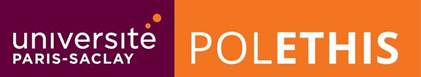 Conseil pour l’éthique de la recherche et l’intégrité scientifique de l’Université Paris-Saclay
Enquête « Penser et décider ensemble la démarche éthique à l’Université Paris-Saclay »À travers ce questionnaire, POLÉTHIS souhaite mieux identifier, évaluer et analyser les enjeux de l’éthique et de l’intégrité scientifique au sein de l’Université Paris-Saclay. Bénéficiant de votre précieux concours, ce questionnaire permettra de mieux comprendre les intérêts et les préoccupations de chacun (enseignants-chercheurs, administratifs, étudiants) et de proposer des lignes d’actions et des initiatives adaptées. Nous vous remercions donc de contribuer à cette concertation et de vous associer ainsi à la démarche du Conseil pour l’éthique de la recherche et l’intégrité scientifique de l’université. En fin de cette enquête, il vous est proposé, si vous le souhaitez, d’établir un lien direct avec POLÉTHIS, ce réseau ouvert à tous.Les personnes qui le souhaitent recevront les résultats de cette enquête. 1. Votre acticité, votre recherche1.1 Dans quel activité ou domaine de recherche travaillez-vous, et plus précisément sur quel sujet ? 1.2 Avez-vous déjà bénéficié d’une sensibilisation ou d’une formation aux enjeux de l’éthique de la recherche et à l’intégrité scientifique ?Si oui, précisez lesquelles.1. 3 Dans le cadre de vos activités ou de vos recherches, identifiez-vous des enjeux éthiques qui justifieraient des approfondissements, voire des encadrements ?Si oui, précisez lesquels.2. Votre approche de l’éthique de la recherche et de l’intégrité scientifique2.1 À quelles notions et enjeux renvoie pour vous l’éthique de la recherche ?2.2 À quelles notions et enjeux renvoie pour vous l’intégrité scientifique ?2.3 Estimez-vous que les enjeux de l’éthique de la recherche et l’intégrité scientifique sont considérés comme importants dans le contexte de vos activités ?Précisez votre réponse.2.4 Estimez-vous que les enjeux de l’éthique de la recherche et l’intégrité scientifique sont considérés comme importants dans les formations ?Précisez votre réponse.2.5. Estimez-vous aujourd’hui les pratiques de la recherche en tous points compatibles avec une exigence d’éthique et d’intégrité scientifique ?Précisez votre réponse.2.6 Si vous estimez aujourd’hui les pratiques de la recherche peu compatibles avec une exigence d’éthique et d’intégrité scientifique, quelles seraient vos propositions pour une évolution favorable de la situation ?Précisez votre réponse.2.5 Quelles propositions pratiques s’imposeraient selon vous pour diffuser une culture partagée de la réflexion éthique au sein de l’université (formations, conférences, ateliers de réflexion à partir de cas concrets, introduction d’un chapitre relatif à l’éthique dans les thèses de doctorat, discussion des enjeux éthiques des travaux présentés lors des réunions de laboratoires, autres) ?Précisez votre réponse.3. Votre conception du rapport entre science et sociétéLe rapport entre science et société impose à l’université et à la communauté scientifique dans son ensemble l’exemplarité mais également un dialogue régulier, une transmission et un partage des savoirs, enfin une concertation indispensable à la « démocratie scientifique et technique ». 3.1 Considérez-vous qu’un sentiment de défiance s’est instauré entre la société et la science ?Précisez votre réponse.3.2 Si c’est le cas, comment l’analysez-vous ?Précisez votre réponse.3.3 Pensez-vous être concerné/e par le devoir de concertation et pouvoir y contribuer ?Précisez votre réponse.3.4L’évaluation de l’impact et de l’acceptabilité sociétale des innovations scientifique vous semble-t-elle s’imposer dans l’élaboration d’un projet de recherche ?Précisez votre réponse.3.5 Auriez-vous des propositions d’initiatives à émettre dans ce domaine ?4. Vous et le Conseil pour l’éthique de la recherche et l’intégrité scientifique de l’Université Paris-Saclay4. 1 Quelles seraient vos propositions voire vos préconisations pour la démarche du Conseil pour l’éthique de la recherche et l’intégrité scientifique de l’Université Paris-Saclay ?4.2 Souhaiteriez-vous être informé/e des initiatives que développe le Conseil pour l’éthique de la recherche et l’intégrité scientifique de l’Université Paris-Saclay ?4.3. Souhaiteriez-vous contribuer aux initiatives que développe le Conseil pour l’éthique de la recherche et l’intégrité scientifique de l’Université Paris-Saclay ?Si vous répondez à cette question, merci de bien vouloir renseigner les 4 points suivants  activité 1. Nom, prénom :2. Fonction :3. Établissement :4. E-mail :5. Vous souhaitez recevoir les résultats de cette enquête.